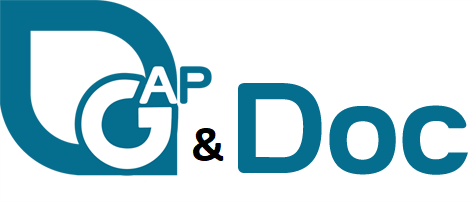 Appel à participation pour la revue« GAP&Doc : revue professionnelle de l’information-documentation pour les professeur.e.s-documentalistes de l’enseignement agricole » n°4Parution prévue Novembre 2022
La revue GAP&Doc a pour objectifs de contribuer au développement de la culture disciplinaire en Sciences de l'information et de la communication ainsi qu’au développement d’une didactique collaborative de l’information-documentation dans l’Enseignement agricole appuyée sur les savoirs de référence en Sciences de l'information et de la communication.Dans la continuité de la réflexion sur « l’évaluation de la qualité de l’information » (GAP&Doc n°2) le 3ème numéro de la revue abordait le « Paysage informationnel » dans le but de comprendre et enseigner l’organisation et le traitement l’information.Pour poursuivre ce travail, nous souhaitons orienter le prochain numéro de GAP&Doc sur l’origine, le parcours de l’information et ses transformations lors de sa circulation, autrement dit comprendre et enseigner les principes de la traçabilité de l’information.Nous vous proposons de nous communiquer les travaux pédagogiques (séances, séquences, exercices, etc.) que vous avez imaginés et/ou mis en œuvre pour permettre aux élèves d’enquêter sur l’origine de(s) information(s) et de questionner son/leurs(s) trajet(s).Modalités pratiques Nous attendons donc vos contributions, séances, séquences, exercices, ressources ou évaluations sur cette thématique, que ce soit pour des élèves de baccalauréat professionnel ou étudiant.e.s en BTSA. Calendrier :Envoi des contributions au plus tard le 20 avril 2022 à gap.documentation@ensfea.frSélection, traitement des contributions et publication dans la revue qui paraîtra en novembre 2022.Consignes aux contributeursEn tête de votre fichier : Nom, prénom, mail, telClasse, filière, module, pluridisciplinarité, dispositif d’accompagnement (EIE, AP, …), orientation, Situation de la contribution dans la progression (pré-requis)Indication de l’objectif du module ou du référentielFichier.doc Cession des droits signée pour la revue et attestation du respect des droits d’auteur dans la ressource proposée (image, textes, ...) : formulaire à télécharger ici.Contribution proposée dans un esprit de travail collaboratif : l'auteur-e accepte la possibilité que la contribution soit utilisée et/ou modifiée par le GAP et les lecteurs-trices de la revue.Consulter les critères de sélection des contributions